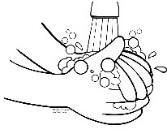      Assemble Everything   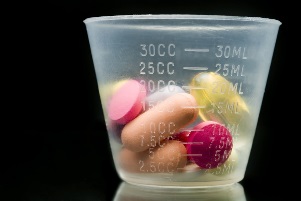 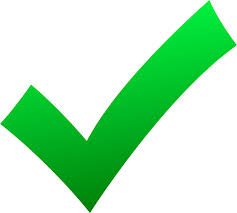 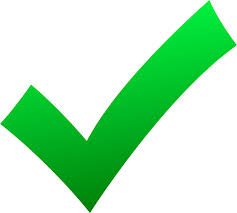    Expiration Date?   Allergies?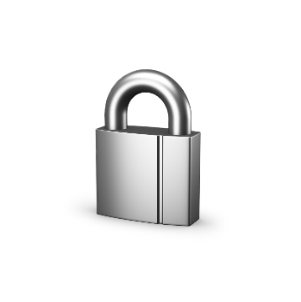   Give meds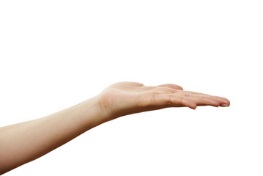 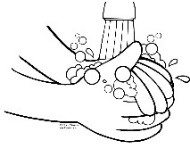 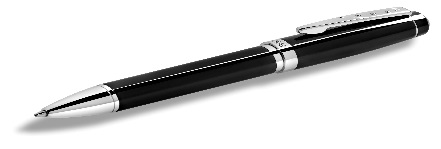 Document 